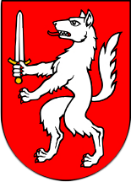 GRAD GOSPIĆOBRAZLOŽENJE II. IZMJENA I DOPUNA PRORAČUNA GRADA	GOSPIĆA ZA 2023. GODINUProračun Grada Gospića za 2023. godinu i projekcije za 2024. i 2025. godinu usvojilo je Gradsko vijeće Grada Gospića na sjednici održanoj 9. prosinca 2022. godine, a objavljen je u „Službenom vjesniku Grada Gospića“ broj 16/22.I. Izmjene Proračuna Grada Gospića za 2023. godinu usvojilo je Gradsko vijeće Grada Gospića na sjednici održanoj 14. travnja 2023. godine, a objavljen je u „Službenom vjesniku Grada Gospića“ broj 02/23.Člankom 45. Zakona o proračunu („Narodne novine“ broj 144/21, u daljnjem tekstu: Zakon) propisano je da se izmjenama i dopunama proračuna mijenja isključivo plan za tekuću proračunsku godinu, da se izmjene i dopune proračuna sastoje se od plana za tekuću proračunsku godinu i sadrže opći i posebni dio te obrazloženje izmjena i dopuna proračuna.U skladu s odredbama članka 45. Zakona sačinjene su II. izmjene i dopune Proračuna Grada Gospića za 2023. godinu.Tijekom proračunske 2023. godine utvrđeno je da su nastupile promjene u Proračunu te je stoga potrebno, u skladu sa Zakonom, uravnotežiti proračunske prihode i rashode, preraspodijeliti rashode i planirati novonastale projekte. Ovim izmjenama i dopunama predlažu se izmjene i dopune plana na stavkama prihoda i rashoda sukladno izmijenjenim okolnostima i poslovnim događajima u tijeku 2023. godine, osigurava se izvršavanje neophodnih rashoda i planiraju projekti za koje su osigurani novi izvori.SAŽETAK RAČUNA PRIHODA I RASHODAUvođenjem eura kao službene valute u Republici Hrvatskoj od 1. siječnja 2023. godine, prema Uputama Ministarstva financija sažetak Proračuna Grada Gospića za 2023. godinu planiran je i u kunama i u  eurima dok su preostali dijelovi Proračuna planirani u eurima.Prihodi Proračuna za 2023. godinu predloženim izmjenama i dopunama povećavaju se za 463.929 € (3.495.473 kn), odnosno 1,96% u odnosu na plan, te sada iznose 24.174366€ (182.141.760 kn). Isto tako, rashodi Proračuna povećavaju se za 463.929 € (3.495.473 kn) te sada iznose 25.707.896 € (193.696.143 kn).SAŽETAK PRIMITAKA I IZDATAKASažetak primitaka i izdataka ostaje nepromijenjen.SAŽETAK PRENESENOG VIŠKA/MANJKA PRETHODNIH GODINASažetak prenesenog viška/manjka prethodnih godina ostaje nepromijenjen.OPĆI DIOA. Račun prihoda i rashodaUkupni Prihodi poslovanja (razred 6) povećavaju se za 463.929 €, odnosno 1,98% u odnosu na plan, te sada iznose 23.901.268 €:Prihodi od poreza (skupina 61) -ostaje nepromijenjenoPomoći iz inozemstva i od subjekata unutar općeg proračuna (skupina 63) - povećava se za 463.929€Prihodi od imovine (skupina 64) -ostaje nepromijenjenoPrihodi po posebnim propisima (skupina 65) -ostaje nepromijenjenoPrihodi od upravnih i administrativnih pristojbi, pristojbi po posebnim propisima i naknada (skupina 66) - ostaje nepromijenjenoPrihodi skupine 68- ostaje nepromijenjeno.Prihodi od prodaje nefinancijske imovine (razred 7) - ostaje nepromijenjeno.Tabela br. 1. Planirani prihodi po skupinama za 2023. godinu u €Rashodi poslovanja (razred 3) u 2023. Godini povećavaju se za 393.956 €te sada iznose  12.174.173€.Rashodi za nabavu nefinancijske imovine (razred 4) u 2023. godini povećavaju se za 64.125€ te sada iznose 13.533.723 €.Tabela br. 2. Planirani rashodi po skupinama za 2023. godinu u €B. Račun zaduživanja/financiranjaPrimici od financijske imovine i zaduživanja su nepromijenjeni.Izdaci za otplatu glavnice su nepromijenjeni.C.  Preneseni višak/manjak iz prethodnih godina	Preneseni višak/manjak iz prethodnih godina ostaje nepromijenjen.OBRAZLOŽENJE IZMJENA I DOPUNA U POSEBNOM DIJELU PRORAČUNAPosebni dio proračuna se sastoji od plana rashoda i izdataka iskazanih po organizacijskoj klasifikaciji, izvorima financiranja i ekonomskoj klasifikaciji, raspoređenih u programe koji se sastoje od aktivnosti i projekata.Ukupni rashodi i izdaci Proračuna za 2023. godinu ovim izmjenama i dopunama povećavaju se za 463.929€ te sada iznose 26.366.253€.Tabela br. 3  Planirani rashodi po razdjelima za 2023. godinu u €Ovim Izmjenama i dopunama Proračuna, tekući plan za 2023. godinu mijenja se samo u dijelu rashoda razdjela 003 – GUO za samoupravu i upravu i  razdjela 004 - GUO za komunalnu djelatnost i zaštitu okoliša.Ukupni rashodi Razdjela 003 – GUO za samoupravu i upravu povećavaju se za 269.592 €  i iznose 10.987.103 €.Do izmjena i dopuna je došlo u:Glavi 00301 UPRAVNI ODJELI, Programu 0101 Redovne djelatnosti upravnih odjela, Aktivnosti A100001 Obavljanje redovne djelatnosti upravnih odjela,Glavi 00303 ŠKOLSTVO I PREDŠKOLSKI ODGOJ, Programu 0101 Predškolski odgoj i obrazovanje, Tekućem projektu T100002 Projekt ''Sretni mališani'' i Aktivnosti A100005 Opremanje dječjeg vrtića.I. Glava 00301 UPRAVNI ODJELI - povećava se za 233.892 € u odnosu na tekući plan te sada iznosi 2.356.326 €.U odnosu na tekući plan, ovim izmjenama i dopunama Program 0101 Redovne djelatnosti upravnih odjela se povećava za 233.892 € te sada iznosi 2.356.326 €.U Aktivnosti A100001 Obavljanje redovne djelatnosti upravnih odjela, gdje su već planirana sredstva za izradu projektne dokumentacije, dodaje se novi izvor, Izvor 5.6. Prijenos sredstva EU, u iznosu od 233.892 € te se Aktivnost A100001 Obavljanje redovne djelatnosti upravnih odjela povećava za isti iznos i sada iznosi 1.454.871 €.Razlog povećanju su potpisani ugovori s Ministarstvom regionalnog razvoja i fondova EU. Grad Gospić prijavio je dva projekta na poziv Ministarstva regionalnog razvoja i fondova EU za dodjelu bespovratnih sredstava „Priprema projektno-tehničke dokumentacije za projekte u području digitalne transformacije i zelene tranzicije“ u okviru Nacionalnog plana opravka i otpornosti 2021. – 2026., čiji je cilj sufinancirati pripremu projekata iz područja zelene tranzicije i digitalne transformacije s obzirom na to da je spremna projektno-tehnička dokumentacija preduvjet za brzi početak implementacije i realizacije projekata koji se planiraju financirati EU sredstvima u financijskom razdoblju 2021.-2027.Na javni poziv Grad je prijavio dva projekta, koliko je najviše i bilo moguće te su s Ministarstvom potpisani ugovori o dodjeli bespovratnih sredstva za izradu projektno-tehničke dokumentacije za: Izgradnju i opremanje Centra za zaštitu i spašavanje Grada Gospića iUređenje i izgradnja biciklističke infrastrukture na području Gospića. Projektne prijavu izradile su stručne službe Grada Gospića, a ukupna vrijednost odobrenih projekta iznosi  259.879,55 eura, od čega će 90% iznosa sufinancirati MRRFEU iz Mehanizma za oporavak i otpornost, a 10% iznosa Grad Gospić. Ukupno odobrena sredstva za pripremu projektno-tehničke dokumentacije za Centar za zaštitu i spašavanje Grada Gospića iznose 96.560,82 eura, a za projekt uređenja i izgradnje biciklističke infrastrukture na području Gospića 137.330,77 eura.Sredstvima prvog projekta bit će izrađena projektno-tehnička dokumentacija za izgradnju i opremanje Centra za zaštitu i spašavanje Grada Gospića s ciljem sprječavanja i upravljanja rizicima povezanih s klimom, ne klimatskim prirodnim rizicima i rizicima povezanim s ljudskim aktivnostima, te unaprjeđenja kapaciteta operativnih snaga u sustavu civilne zaštite Grada Gospića. Sredstvima drugog projekta bit će izrađena projektno-tehnička dokumentacija za uređenje i izgradnju 100,97 km biciklističkih prometnica sukladno Pravilniku o biciklističkoj infrastrukturi. Kvalitetno uređenim biciklističkim stazama s dodatnim sadržajima želimo našim sugrađanima prije svega omogućiti sigurno kretanje u prometu, ali i osvijestiti ih o mogućnostima korištenja energetski, ekološki i financijski prihvatljivijeg oblika prijevoza. Navedenim projektom obogatit će se i postojeća turistička infrastruktura.Specifični cilj ovog programa i aktivnosti je dugoročno provoditi politiku plaća i drugih materijalnih prava zaposlenika Grada u skladu s proračunskim mogućnostima, Kolektivnim ugovorom i inflatornim kretanjima na tržištu roba i usluga, te osigurati sredstva za nesmetano obavljanje poslova u odjelima gradske uprave kao i redovito podmirivati dospjele financijske obveze prema bankama i zaposlenicima zaposlenima preko projekata.Pokazatelj uspješnosti ovog programa i aktivnosti: ostvareni uvjeti za normalno funkcioniranje upravnih odjela, realizacija planiranih rashoda u skladu s planiranim i u skladu s realiziranim prihodima iz kojih se navedeni rashodi financiraju, uplate glavnice i kamata prema dinamici ugovorenoj ugovorom o zaduživanju, tekući i kapitalni projekti uspješno realizirani, izrađena projektno-tehnička dokumentacija.II. Glava 00303 ŠKOLSTVO I PREDŠKOLSKI ODGOJ - povećava se za 35.700 € u odnosu na tekući plan te sada iznosi 5.468.294 €.U odnosu na tekući plan, ovim izmjenama i dopunama Program 0101 Predškolski odgoj i obrazovanje se povećava za 35.700 € te sada iznosi 65.554 €.Tekući projekt T100002 Projekt ''Sretni mališani''- povećava se iznos za 15.700 € te sada iznosi 27.371 €.Projekt „Sretni mališani“ u cijelosti je financiran EU sredstvima. Nositelj projekta je Grad Gospić, a partneri u provedbi su Dječji vrtić Pahuljica u Gospiću i Općina Perušić. Projektom se produljilo radno vrijeme Dječjeg vrtića Pahuljica u Gospiću i područnom vrtiću Perušić, te se omogućilo usklađivanje poslovnog i obiteljskog života obitelji s uzdržavanim članovima Gospića i Perušića uključenima u program ranog i predškolskog odgoja i obrazovanja. Sredstvima u visini od 15.700 € nabavit će se didaktička oprema, papirnata konfekcija i pribor za likovni (blokovi, tempere, bojice, papir, plastelin…) te igračke za sve skupine u Dječjem vrtiću Pahuljica.U ovom programu dodaje se nova aktivnost, Aktivnost A100005 Opremanje dječjeg vrtića u iznosu od 20.000 €. Ovim sredstvima, odnosno nabavom novog namještaja, opremit će se 3 prostorije dječjeg vrtića u Ličkom Osiku te kroz opremanje unaprijediti kvaliteta i stvoriti bolji uvjeti boravka korisnicima odgojnog sustava za predškolsku djecu u naselju Lički Osik. Realizacijom projekta doprinosi se stvaranju adekvatnijih uvjeta za provođenje programa predškolske djelatnosti odgoja i obrazovanja na području naselja Lički Osik kao i za formiranje nove jasličke skupine. Specifični cilj ovog projekta i aktivnosti jest povećanje dostupnosti ranog i predškolskog odgoja i obrazovanja kroz osiguranje infrastrukturnih i materijalnih kapaciteta.Pokazatelji uspješnosti ovog projekta i aktivnosti: broj upisane djece u predškolski odgoj i obrazovanje u dječjem vrtiću, provedba mjera Državnog pedagoškog standarda te zadovoljstvo djece i roditelja s pruženom uslugom. Ukupni rashodi 004 – GUO za komunalnu djelatnost i zaštitu okoliša povećavaju se za 194.337€ i iznose 15.197.728€.Do izmjena i dopuna je došlo u:Glavi 00404 ZAŠTITA OKOLIŠA, Programu 0101 Aktivnosti u zaštiti okoliša, Kapitalnom projektu K100009 Nabava spremnika za odvojeno prikupljanje otpada, Tekućem projektu T100003 Sanacija divljih odlagališta, Aktivnosti  A100004 SECAP, Aktivnosti A100005 Izobrazno-informativne aktivnosti i Tekućem projektu T100001 LIFE ReHABITAI. Glava 00404 ZAŠTITA OKOLIŠA - povećava se za 194.337€ u odnosu na tekući plan te sada iznosi 368.167 €.U odnosu na tekući plan, ovim izmjenama Program 0101 Aktivnosti u zaštiti okoliša povećava se za 187.489 € te sada iznosi 357.872 €. Ovim izmjenama i dopunama obuhvaćeni su sljedeći projekti i aktivnosti:U Kapitalnom projektu K100009 Nabava spremnika za odvojeno prikupljanje otpada povećava se Izvor 5.5. Kapitalne pomoći - FZZO za 64.125 €.Grad Gospić prijavio se na Javni poziv za sufinanciranje mjera odvojenog sakupljanja komunalnog otpada (JP ZO 2/2023) koji je raspisao Fond za zaštitu okoliša i energetsku učinkovitost s ciljem unapređenja sustava odvojenog prikupljanja otpada.S Fondom za zaštitu okoliša i energetsku učinkovitost sklopljen je Ugovor o sufinanciranju poticanja mjera odvojenog sakupljanja komunalnog otpada u vrijednosti projekta 64.125,00 €. Sredstvima će se nabaviti otpadomjeri koji služe za mjerenje količine odvojeno prikupljenog otpada. Nabavit će se 18 komada otpadomjera volumena 22 litre. U Tekućem projektu T100003 Sanacija divljih odlagališta dodaje se novi Izvor 5.5. Kapitalne pomoći - FZZO, u iznosu od 91.739 €.Grad Gospić prijavio se na Javni poziv za neposredno su/financiranje uklanjanja otpada odbačenog u okoliš (tzv. „divlja odlagališta“) (ZO-1/2023) koji je raspisao Fond za zaštitu okoliša i energetsku učinkovitost s ciljem uklanjanja divljih odlagališta otpada. Ovim projektom izvest će se radovi na sanaciji “divljih odlagališta”, odnosno uklanjanju otpada odbačenog u okoliš na katastarskim česticama 606/48 i 606/49, k.o. Divoselo te poduzimanje mjera za sprječavanje ponovnog odbacivanja otpada na tim lokacijama (postavljanje oznaka i ograđivanje saniranih čestica), a u skladu s Planom uklanjanja otpada odbačenog u okoliš (broj dokumenta 82912-23, iz svibnja 2023. godine, izrađenom od tvrtke Alfa Atest d.o.o.). Katastarske čestice 606/48 i 606/49, k.o. Divoselo u vlasništvu su Grada Gospića i na istima je planirana izgradnja pretovarne stanice i reciklažnog dvorišta za građevinski otpad.U ovom programu dodaje se nova aktivnost, Aktivnost A100004 SECAP u iznosu od 11.500 €.Grad Gospić prijavio se na Javni poziv za sufinanciranje radnih podloga za izradu Programa prilagodbe klimatskim promjenama i SECAP(JP ZO 4/2023) koji je raspisao Fond za zaštitu okoliša i energetsku učinkovitost. Ugovor o neposrednom sufinanciranju radnih podloga za izradu akcijskih planova energetski održivog razvitka i prilagodbe klimatskim promjenama (SECAP) vrijednosti 11.500 € sklopljen je s Fondom. SECAP predstavlja ključni dokument koji na bazi izvješća o stanju okoliša ocjenjuje utjecaj rizika na klimatske promjene i identificira prioritetne mjere ublažavanja klimatskih promjena poput energetske učinkovitosti, korištenja obnovljivih izvora energije, te mjere prilagodbe klimatskim promjenama. SECAP je važan strateški dokument, alat za planiranje prilagodbe na klimatske promjene u jedinicama lokalne samouprave kojima se priključio i Grad Gospić, budući da želimo imati podlogu i jasno uporište utemeljeno na strateškom aktu potrebnom za prijave na naredne javne pozive za sufinanciranje projekata sufinancirane nacionalnim i EU sredstvima.U ovom programu dodaje se nova aktivnost, Aktivnost A100005 Izobrazno-informativne aktivnosti u iznosu od 20.125 €.Grad Gospić prijavio se na Javni poziv za sufinanciranje provođenja izobrazno-informativne aktivnosti o gospodarenju otpadom (JP ZO 3/2023) koji je raspisao Fond za zaštitu okoliša i energetsku učinkovitost. Ugovor o sufinanciranju provođenja izobrazno-informativnih aktivnosti o gospodarenju otpadom u okviru kružnog gospodarstva, vrijednost 20.125 € potpisan je s Fondom. Svrha projekta je podizanje svijesti građana o važnosti sprječavanja nastanka otpada, ponovne uporabe proizvoda, odvojenog sakupljanja komunalnog otpada te recikliranja, a sve sa ciljem povećanja stope odvojenog skupljanja komunalnog otpada. Aktivnosti koje će se provoditi odnose se na kompletnu produkciju predstava za školsku djecu, tisak slikovnice za djecu, radijske spotove i internet oglase, tisak letaka i plakata, a sve u cilju smanjenja količine biorazgradivog otpada koji se odlaže na odlagalište otpada.Specifični cilj ove glave i programa jesu aktivnosti i projekti kojima se direktno doprinosi zaštiti okoliša i energetskoj učinkovitosti, očuvati postojeću bioraznolikost, očuvati kakvoću okoliša i poboljšati sveukupnu razinu zdravlja u gradu vodeći brigu o okolišu.Pokazatelji uspješnosti su: veće količine odvojenog otpada i smanjena količina miješanog otpada, saniranje i smanjenje divljih odlagališta otpada, izrađen strateški dokument, educirano stanovništvo.U odnosu na tekući plan, ovim izmjenama Program 0102 Energetska učinkovitost povećava se za 6.848 € te sada iznosi 10.295 €. Ovim izmjenama i dopunama obuhvaćen je sljedeći projekt:U ovom programu dodaje se novi projekt,Tekući projekt T100001 LIFE ReHABITA u iznosu od 6.848 €.Projekt LIFE ReHABITA prijavljen je na Program LIFE, vodeći financijski instrument Europske unije posvećen zaštiti okoliša, očuvanju prirode i djelovanju u području klime.Nositelj projekta je EuroVértice (Španjolska), a partneri su Ekodoma (Latvija), EAP (Bugarska), AE3R (Rumunjska), KAPE (Poljska) i DOOR (Hrvatska). Svaka partnerska organizacija za pridruženog partnera ima grad/općinu u svakoj državi.Projekt započinje 1. rujna 2023. i traje do 31. kolovoza 2027. godine (sveukupno 48 mjeseci). Gradu Gospiću ovim projektom odobrena su sredstva u iznosu od 164.347 €, a ovim izmjenama i dopunama osiguravaju se sredstva za rad u tekućoj godini.Cilj projekta: umanjiti energetsko siromaštvo tako da se ranjivim skupinama pomogne i pruži podrška u pristupu postojećim financijskim mehanizmima za energetsku obnovu stambenih objekata. To će se postići stvaranjem savjetodavne službe koja će raditi na identificiranju sljedećih problema energetskog siromaštva: visok trošak renovacija koji si ne mogu priuštiti siromašna kućanstva, nedovoljna osviještenost o postojećim subvencijama za renovacije, nedovoljno znanje o prednostima energetske učinkovitosti te nedostatak volje za investicije u stambene jedinice koje se iznajmljuju (od strane najmoprimca i najmodavca).Projekt LIFE ReHABITA ima za cilj ublažiti energetsko siromaštvo poticanjem cjelovite energetske obnove energetski neučinkovitih domova ranjivih kućanstva u općinama Lorca (Španjolska), Ploiești (Rumunjska), Plovdiv (Bugarska), Saldus (Latvija) i Gospić (Hrvatska). Projektom će se uspostaviti uredi (one-stop ured) koji će biti zaduženi za informiranje i savjetovanje javnosti o uvjetima energetske obnove, načinima energetske obnove, te pripremu dokumentacije za energetsku obnovu u suradnji sa Središnjim državnim uredom za obnovu i stambeno zbrinjavanje, Ministarstva prostornoga uređenja, graditeljstva i državne imovine. Građani Gospića i okolice će u uredu moći dobiti savjete i sve potrebne informacije o mjerama kojima mogu poboljšati energetske uvjete u svom kućanstvu, ali i dobiti informacije o mogućnostima financiranja mjera energetske učinkovitosti, kao i pomoć kod prijava na javne pozive za sufinanciranje energetske obnove.Specifični cilj ove glave i programa jesu aktivnosti i projekti kojima se direktno doprinosi zaštiti okoliša i energetskoj učinkovitosti. Pokazatelji uspješnosti su: povećanje energetske učinkovitosti, educirano stanovništvo  te stvaranje savjetodavne službeVrsta prihodaTekući plan za 2023.PromjenaNovi plan za 2023.61 Prihodi od poreza3.984.55803.984.55863 Pomoći iz inozemstva i od subjekata unutar općeg proračuna16.896.374463.92917.360.30364 Prihodi od imovine584.4280584.42865 Prihodi od upravnih i administrativnih pristojbi, pristojbi po posebnim propisima i naknada1.769.14501.769.14566 Prihodi od prodaje proizvoda i robe te pruženih usluga i prihodi od donacija189.9260189.92668 Kazne, upravne mjere i ostali prihodi   12.908012.90871 Prihodi od prodaje ne proizvedene dugotrajne imovine141.3690141.36972 Prihodi od prodaje proizvedene dugotrajne imovine                         131.7290                         131.729UKUPNO23.710.437463.92924.174.366Vrsta rashodaTekući plan za 2023.PromjenaNovi plan za 2023.31 Rashodi za zaposlene6.816.0625.8486.821.91032 Materijalni rashodi4.014.631393.9564.408.58734 Financijski rashodi63.793063.79335 Subvencije51.198051.19836 Pomoći dane u inozemstvo i unutar općeg proračuna10.618010.61837 Naknade građanima i kućanstvima na temelju osiguranja i druge naknade227.7720227.77238 Ostali rashodi590.2950590.29541 Rashodi za nabavu neproizvedene dugotrajne imovine11.505011.50542 Rashodi za nabavu proizvedene dugotrajne imovine12.063.38364.12512.127.50845 Rashodi za dodatna ulaganja u nefinancijskoj imovini1.394.71001.394.710UKUPNO25.243.967463.92925.707.896Rashodi razdjelaTekući plan za 2023.PromjenaNovi plan za  2023.001 – Predstavničko i izvršno tijelo 69.414069.414002 – Tajništvo 95.599095.599003 – GUO za samoupravu i upravu 10.717.511269.59210.987.103004 – GUO za komunalnu djelatnost i zaštitu okoliša15.003.391194.33715.197.728005 – Jedinica za unutarnju reviziju 1.14601.146006 – GUO za prostorno uređenje i gradnju15.263015.263UKUPNO25.902.324463.92926.366.253